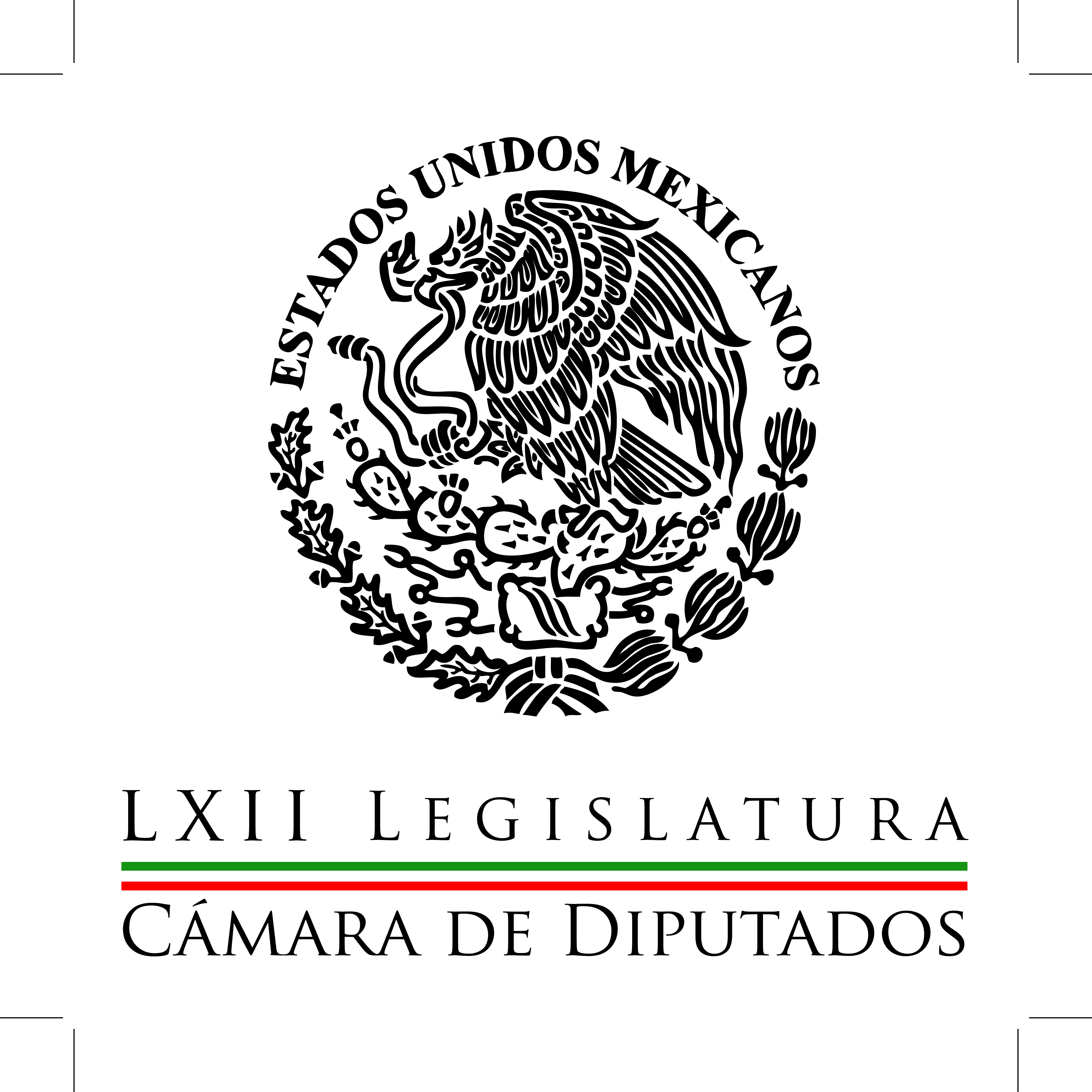 Carpeta InformativaCorte Fin de SemanaResumen: Urgen a PEMEX tomar acciones para detener robo de combustible Ven en acuacultura garantía de sustentabilidad alimentariaPide diputada a IMSS informe sobre Programa de Sustitución de Fármacos11 de julio de 2015TEMA(S): Trabajos LegislativosFECHA: 11-07-2015HORA: 13:11NOTICIERO: Fórmula onlineEMISIÓN: Fin de SemanaESTACIÓN: InternetGRUPO: Fórmula0Urgen a PEMEX tomar acciones para detener robo de combustible El presidente de la Comisión de Gobernación en la Cámara de Diputados, Abel Octavio Salgado Peña, llamó a intensificar acciones preventivas y protocolos de actuación inmediata, ante la "ordeña" ilegal de ductos de combustible.Por ello, exhorto a petrolera a presentar un informe sobre el curso de acción tomado en atención al desabasto registrado los últimos días de junio en diversas entidades del país.De igual modo, propuso que la empresa productiva del Estado implemente y, en su caso, actualice las medidas preventivas y protocolos de actuación ante una posible escasez de gasolinas y diesel, o bien, por una inconveniencia de carácter administrativo.Con esas acciones, sostuvo, la productividad empresarial, las necesidades de la población en general o la prestación de servicios públicos básicos como la recolección de basura, la movilidad de vehículos de seguridad pública y la atención médica de urgencia y varios más, se llevará conforme a su ritmo habitual.Recordó que en días pasados se verificó un desabasto de gasolina en los estados de Coahuila, Nuevo León, Jalisco, Aguascalientes, San Luis Potosí, Nayarit, Colima, Chihuahua y Zacatecas. TEMA(S): Trabajos LegislativosFECHA: 11-07-2015HORA: 10:45NOTICIERO: NotimexEMISIÓN: Fin de SemanaESTACIÓN: InternetGRUPO: Gubernamental0Ven en acuacultura garantía de sustentabilidad alimentariaLa acuacultura se ha convertido en una actividad de enorme potencial que gracias a sus expectativas de crecimiento será fundamental para garantizar la sustentabilidad alimentaria de México, afirmó el legislador Alfonso Inzunza Montoya.El presidente de la Comisión de Pesca de la Cámara de Diputados se reunió en Morelos con productores de Zacatepec, Xochitepec, Ayala, San Rafael y Chinameca, para constatar la operatividad de granjas en cuyos estanques se cultivan peces de ornato, tilapia y langostino. En entrevista, el legislador priista comentó que a esos encuentros también asistió el delegado estatal de la Secretaría de Agricultura, Ganadería, Desarrollo Rural, Pesca y Alimentación, Rafael Ambriz Cervantes, así como el diputado Víctor Reymundo Nájera Gutiérrez. La primera reunión de trabajo fue en las instalaciones del Instituto Nacional de Investigaciones Forestales, Agrícolas y Pecuarias, donde se escucharon inquietudes y propuestas de acuicultores que operan innovadores y creativos sistemas de productividad. En el estado de Morelos operan 508 unidades acuícolas de las que 341 producen 34.9 millones de organismos de peces de ornato y 167 generan una productividad de 620 toneladas de tilapia. Las unidades de producción operan en estanques de propiedad familiar y de organizaciones sociales. Inzunza Montoya enfatizó que la gira de trabajo permite a la Comisión de Pesca de la Cámara de Diputados contar con un diagnóstico amplio y actual de la realidad de la actividad acuícola de dicha entidad./arm/mTEMA(S): Trabajos LegislativosFECHA: 11-07-2015HORA: 16:50NOTICIERO: Fórmula onlineEMISIÓN: Fin de SemanaESTACIÓN: InternetGRUPO: Fórmula0Pide diputada a IMSS informe sobre Programa de Sustitución de FármacosEl Grupo Parlamentario Nueva Alianza exhortó al Instituto Mexicano del Seguro Social (IMSS) investigar e informar acerca de los criterios seguidos en el Programa de Sustitución de Fármacos.Ello, dijo, para dar certeza de una efectiva y eficiente dotación de medicamentos para el tratamiento de derechohabientes, en particular para quienes padecen enfermedades crónico-degenerativas como diabetes, hipertensión y cáncer.La coordinadora del GPNA en la Cámara de Diputados, María Sanjuana Cerda Franco, llamó al IMSS para instrumentar mecanismos, a fin de atender y orientar las quejas resultantes del programa y verificar la eficacia de medicamentos sustitutos, adquiridos con el criterio de un precio menor al comercial.En un comunicado, expuso que pese a los avances en materia de cobertura del servicio y la mejoría en el surtido de medicamentos prescritos, aún persisten aspectos que demandan oportuna y urgente atención.Señaló que en el proceso terapéutico de atención y recuperación de padecimientos, los medicamentos son un insumo fundamental, por ello, es importante atender y cubrir la necesidad de abasto suficiente, oportuno y económicamente accesible para la población.Recordó que médicos del Seguro Social alertaron que el programa de sustitución de fármacos en hospitales, implementado para abaratar costos, suministra medicamentos menos eficientes.Los especialistas aseveraron que la sustitución sin control de calidad, podría derivar en mayores costos inmediatos para el paciente y las instituciones de salud pública.Además existe "una alta probabilidad de que el costo por paciente para el Instituto sea más caro y con mayores repercusiones crónicas, pues se incrementarán costos por hospitalización, incapacidades e incluso pagos por invalidez".Cerda Franco consideró "es razonable y absolutamente comprensible que ante un panorama de ajuste al gasto público, la compra consolidada de medicamentos para el Sector Salud, pondere entre sus estrategias de sustitución de fármacos la adquisición de medicamentos de más bajo costo".Sin embargo, aseveró, tal razonamiento no debe prevalecer si ello implica dañar o afectar la salud de los mexicanos al adquirir fármacos menos eficaces y eficientes.Este asunto no debe pasar desapercibido ante la magnitud que representa, pues el gasto público en los últimos cinco años ha sido en promedio de 70 mil millones de pesos anuales para la compra de medicamentos. /arm/m